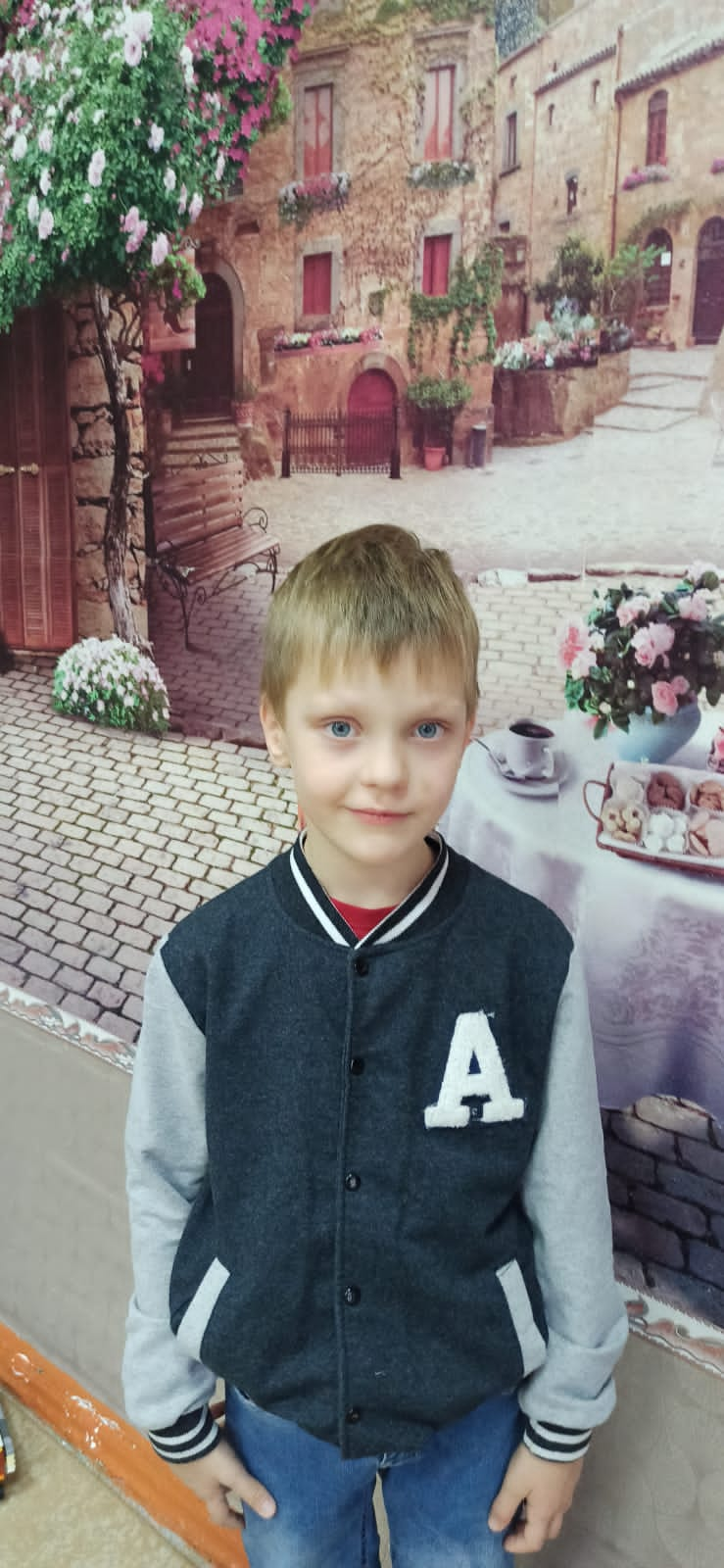 Арсений Е.16.02.2016  года рожденияЦвет глаз: СерыйЦвет волос: РусыеХарактер: Энергичный, подвижный, музыкальный.Группа здоровья: 3Наличие братьев/сестер:  4 сестры Причина отсутствия родительского попечения: отец - лишение родительских прав, мать - ограничение родительских прав.